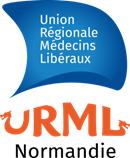 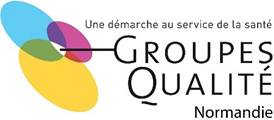 La problématique :En France, près de 15 % de la population adulte est obèse. La prévalence était de l’ordre de 8,5 % il y a douze ans. Chez les enfants de 6-17 ans, la prévalence du surpoids (obésité incluse) s’élevait à 17,0% en 2015 (15,9% chez les garçons et 18,0% chez les filles ; différence non significative). La prévalence de l’obésité était de 3,9%, sans différence significative entre garçons et filles.Un enfant sur six présente un excès de poids ou une obésité. L’augmentation de la prévalence de l’obésité concerne particulièrement les populations défavorisées et les formes graves (4 % de la population adulte).Or l’obésité de l’enfant expose à des complications :Troubles respiratoires : essoufflement d’effort, syndrome d’apnée du sommeil, asthme.Troubles glycémiques, diabètes (50% des enfants obèses ont une hyperinsulinémie, 10% une intolérance au glucose.Dyslipidémie dans 20% des cas, une stéathose hépatique dans 10 à 15% des cas.Retentissement psycho-social : estime de soi (30%), anxiété, dépression (20%).Puberté précoce, pilosité, hirsutisme, gynécomastie.Complications orthopédiques : épiphysiolyse de hanche, scoliose.Hypertension dans 2à 10% des cas.Est-ce qu’un enfant obèse est condamné à devenir un adulte obèse ?Non, loin de là ! La majorité des enfants ronds ne seront pas des adultes obèses. Cependant, la plupart des études épidémiologiques montrent qu’après l’âge de 8 ans (apparemment un âge charnière) il existe une relation entre le poids d’un enfant et de son poids à l’âge adulte.Cette obésité persistera à l’âge adulte dans 20à 50% des cas si elle précède la puberté et dans 50 à 70% si elle survient après la puberté.Or l’obésité de l’enfant :Est le plus souvent commune et ne nécessite pas de bilan spécialisé.La prise en charge est graduée et accessible à tout médecin.Chaque consultation peut être l’occasion d’aborder la question du poids, mais la prise en charge mérite une consultation dédiée à ce problème.Quand est-il dans nos groupes Qualité® ? Sommes-nous sensibilisés à ce problème ? Comment l’abordons-nous avec nos jeunes patients et leurs parents ? Quels sont les problèmes que nous rencontrons lors de cette prise en charge ? Si nous nous faisons aider, par qui ? Autant de questions, et sans doute bien d’autres, qui animeront notre réunion sur ce thème de l’obésité de l’enfant.